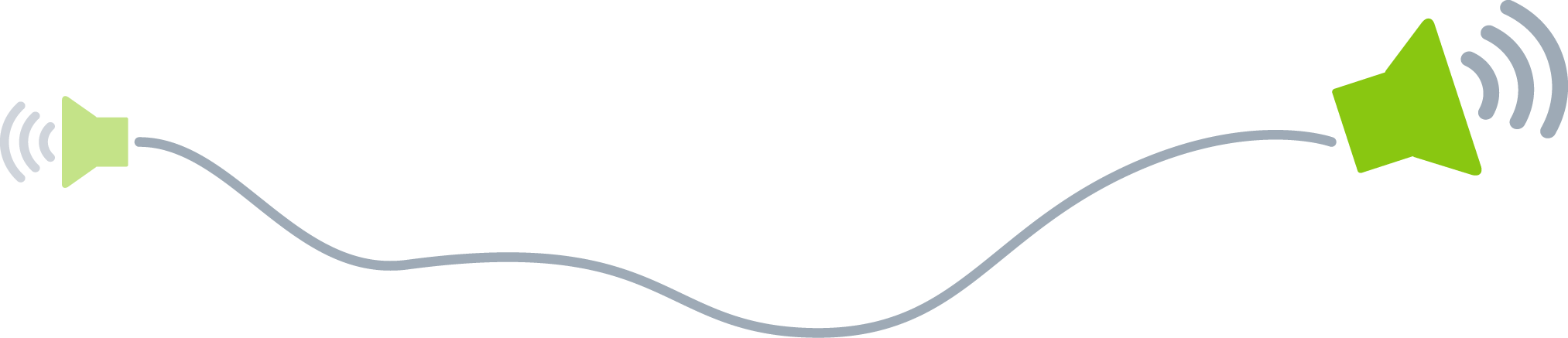 Memorandum[Spremni ste da pišete? Samo izaberite red ili pasus teksta i počnite da kucate da biste ga zamenili sopstvenim. Da biste dobili najbolje rezultate, nemojte da dodajete razmak desno ili levo od znakova u izboru.][Treba da dodate još teksta? Podudaranje oblikovanja u ovom memorandumu je dečja igra! Na kartici „Početak“ pogledajte galeriju „Stilovi“ da biste preuzeli bilo koje oblikovanje teksta koje vidite ovde.]Od:[Ime pošiljaoca]Za:[Ime primaoca]